Year 4 Curriculum Map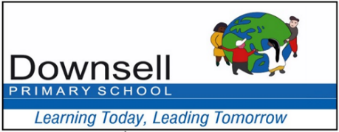 Autumn 1Autumn 2Spring 1Spring 2Summer 1Summer 2 British Values Democracy Rule of LawMutual respect and tolerance Individual Liberty Review of all British Values Review of all British Values Topic Theme Countries around the worldOur European NeighboursAnglo Saxons and Vikings Rainforests Settlements   Normans  Reading Fiction: Varjak Paw    Non-fiction: Countries around the world Fiction: The Iron Man   Non-fiction: Robotics Fiction: How to Train a Dragon Non-fiction: Everything Vikings   Fiction: Krindlekrax  Non-fiction: Amazon Basin   Fiction: The Explorer   Non-fiction: SettlementsFiction: The Lion, the Witch and The Wardrobe    Non-fiction: The Normans and the Battle of Hastings  Science Animals Including HumansElectricity State of Matter State of MatterLiving things and their habitatsSoundHistory / Geography Geography Countries of the World (Plan Bee) Geography Our European Neighbours (Plan Bee) History Anglo-Saxons, Pict and Scots (Plan Bee) Geography The Rainforest (Plan Bee) Geography Settlements (Plan Bee) History Normans Computing Information technology: SpreadsheetsOnline safety: Acceptable use  Computer science: Probot carsOnline safety: Showing kindness Digital Literacy: Digital Music Online safety: Going ‘viral’ and popularity Computer Science: Coding Online safety: Taking back control Information technology:Data security Online safety: Digital citizenship Computer Science: Website building Online safety: Online friends Religious EducationBelieving:What do different religions believe about how we should treat the environment?Living: L2.8 What does it mean to be a Hindu in Britain today?(Additional Unit)Believing: L2.3Why is Jesus inspiring to some people?Living: L2.8 What does it mean to be a Muslim in Britain today?(Additional Unit)Expressing: L2.6Why do some people think that life is like a journey and what significant experiences mark this?Living: L2.9What can we learn from religions about deciding what is right and wrong?Physical EducationOutside: Tag Rugby   Inside: Static Balance Outside: Invasion games    Inside: Static Balance Outside: Dynamic balance Inside: Gymnastics Outside: Dynamic balanceInside: DanceOutside: Athletics Inside: Co-ordination and counter balance Outside: Hockey   Inside: Co-ordination and counter balance Art and Design / Design and TechnologyDesign and Technology Textiles: Slippers  Art3D form: Greek story vases  ArtDrawing: Chalk Portraits   Design and TechnologyTextiles: Quilling  Design and Technology Mechanisms: Constructing a mechanical system  Design and Technology Textiles: design and sewing a coat of arms  Music Interesting Time Signatures Combining Elements to Make Music Developing Pulse and Groove through Improvisation Creating Simple Melodies Together Connecting Notes and Feelings Purpose, Identity and Expression in Music PSHE Keeping / Staying SafeKeeping / Staying HealthyBeing ResponsibleFeelings and Emotions Life Skills Computer safetyLife Skills  The working world A world without judgement Growing and changing French Presenting myself Family My Home Habitats The Classroom Ancient BritainTrips and visits Science MuseumEpping Forest / Barbican RainforestV&A Museum of Childhood 